Муниципальное бюджетное  учреждение дополнительного образования  «Центр детского (юношеского) технического творчества» города Рославля Смоленской областиСценарий спортивного соревнования  в школе раннего творческого развития «Весёлые старты»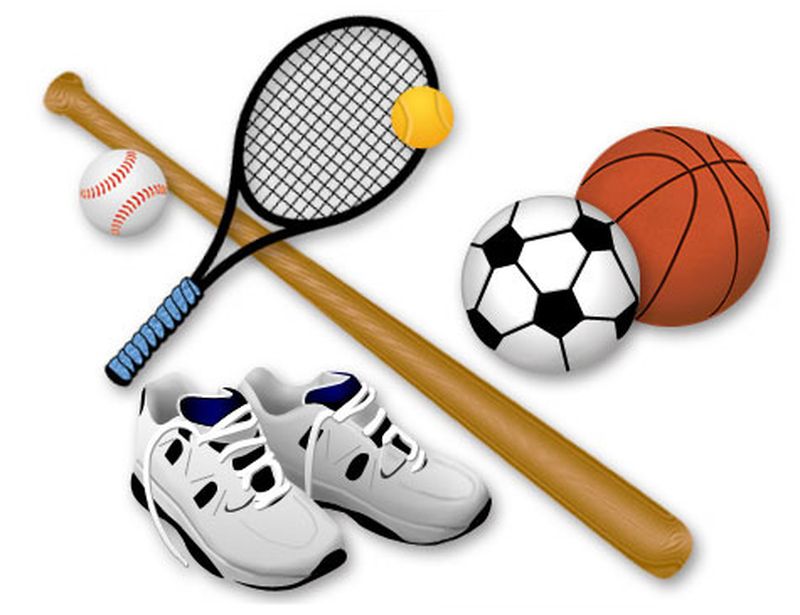 Разработала педагог дополнительного образованияСныткина  Е.Э.2016гСпортивное мероприятие в ШРТР «Весёлые старты».Цель: Привлечение обучающихся к занятиям физической культурой и спортом с целью укрепления здоровья.Задачи:Формирование навыков здорового образа жизни.Развитие личности ребенка на основе овладения физической культурой.Воспитание чувства коллективизма, товарищества, взаимовыручки, творческого мышления.Инвентарь: кегли, обручи (4 шт.), цветные резиновые мячи (4шт.), спортивные скамейки, воздушные шарики (4 шт), свисток.Оборудование: музыкальные записи на спортивную тему, плакаты, воздушные шары для украшения холла.Подготовительный этап:педагогам  дано поручение выбрать представителей от объединения, которые будут принимать участие в соревнованиях, подготовить домашнее задание – визитную карточку своей команды (эмблема, девиз, название, форма).  Организаторам соревнования определить состав жюри, подготовить холл к мероприятию, определиться с награждением команд.                                                          Ход  мероприятия.Звучит музыка на спортивную тему.  В это время в зал заходят команды участники (2 команды).    Ведущий. Чтоб расти и закалятьсяНе по дням, а по часам,Физкультурой заниматься,Заниматься нужно нам!Вступительное слово. Здравствуйте, дорогие ребята! Очень приятно видеть  вас сегодня на нашем спортивном мероприятии. Мы начинаем самую веселую из всех спортивных и самую спортивную из всех веселых игр – «Весёлые старты» и наш  холл превращается в веселый стадион. Участники соревнований будут состязаться в силе, ловкости, смекалке, быстроте.Выступление учащихся с речёвками. (Спортивные речёвки).1 команда. Если хочешь стать умелым,Сильным, ловким, смелымНаучись любить скакалкиОбручи и палки.Никогда не унывай,В цель мячами попадайВот здоровья в чем секрет-Всем друзьям – физкульт - привет!2 команда. Спорт, ребята, очень нужен,Мы со спортом очень дружим.Спорт – помощник!Спорт – здоровье!Спорт – игра!Физкульт-ура! В мире нет рецепта лучшеБудь со спортом неразлучен,Проживешь 100 лет –Вот и весь секрет!
Ведущий: Сегодня мы рады приветствовать дружные команды.  В соревнованиях примут участие  2 команды. (Представление).Команда№1Название: «Сильные»Девиз: Ни шагу назад, ни шагу на месте,
А только вперёд и только вместе.Команда № 2.Название: «Смелые».Девиз: Светить всегда, светить везде
И помогать друзьям в беде.Представление жюри.Ведущий: Ни одно соревнование не обходится без судей. Сегодня судить команды будут (представление членов жюри).Пусть жюри весь ход сраженья
Без промашки проследит.
Кто окажется дружнее,
Тот в бою и победит.Итак, с командами познакомились – пора начинать соревнование!1 конкурс – эстафета «Переправа».Инвентарь: 2 обруча, 2 поворотные стойки на каждую команду.По сигналу судьи игроки начинаются переправляться до другого берега при помощи двух обручей (перекладывая их вперёд и используя их как кочки, до поворотной стойки), оббегают стойку и отдают обручи следующему участнику. Выигрывает команда, которая быстрей закончит эстафету.2 конкурс – эстафета «Паучок».Инвентарь: 2 стойки.По команде игроки начинают передвижение  лежа на руках спиной вперед, как «паучки» (до стойки и обратно), передавая эстафету друг другу. Побеждает команда, которая быстрей закончит эстафету.3 конкурс -  «Посадка картофеля»Инвентарь: 2 ведерка по три предмета в каждом, 2 обруча, 2 стойки.Участвуют все члены команды. Задача каждого участника посадить картофель в лунку (обруч) находящеюся около стойки, высыпать картофель (3 предмета из ведерка) и передать бегом эстафету, следующий собирает урожай и т.д.4 конкурс – « Воздушный шар».Инвентарь: 2 гимнастические палки, 2 воздушных шара, 2 стойки.По команде участники передвигаются до стойки, погоняя шар гимнастической палкой, обратно бег и передача эстафеты следующему участнику.5 конкурс-эстафета «Попади в цель».Инвентарь: цветные резиновые  мячи, обручи для  команд. Команда в колонне по одному, в руках у первого участника цветной резиновый  мяч. По сигналу участник выполняет бросок мяча, стараясь попасть в лежащий на расстоянии 3 метров обруч. За каждое попадание начисляется - 1 очко. Выигрывает команда, которая за одну минуту наберёт больше всех очков.6 конкурс-эстафета «Догони и прокати»Команды стоят в исходном положении ноги врозь. По команде 1-й бежит до ориентира с мячом в руках, обегает ориентир, бежит назад в конец колонны и оттуда прокатывает мяч под ногами команды. Впереди стоящий берет мяч и продолжает бег.7 конкурс для капитанов «Эстафета с мячом» Капитаны стоят на линии старта,  в руках клюшки с мячом. На расстоянии 15м стоит фишка. По свистку направляющий клюшкой ведёт мяч, обводит фишку и возвращается в свою команду. Кто быстрее пройдет?8  конкурс  «Дружба»Удерживая лбами воздушный шарик и взявшись за руки, два участника команды бегут до ограничительного знака и обратно. У линии старта передают эстафету следующей паре9 конкурс - эстафета "Толкание ядра"Педагог. Для ядра мы взяли газету и скомкали ее, чтобы получился плотный небольшой ком. Теперь вспомните, как толкают ядро спортсмены: берут его в одну руку, плотно прижимают к плечу, а затем рука распрямляется так, чтобы все усилие шло на ядро, которое надо вытолкнуть. Вы делаете точно так же. Первый игрок начинает с финишной прямой. Второй игрок подбегает к тому месту, где ядро упало и начинает с того места. Таким образом, поступают и все остальные участники. В итоге, когда последний участник отметает ядро, и чье ядро будет дальше, тот и победил. На старт, внимание, марш!                10 конкурс - эстафета "Спортивная ходьба"Учитель. В нашей эстафете процесс ходьбы будет таким: участники, делая шаг, пятку одной ноги должны вплотную приставить к носку другой. То есть с каждым шагом участники будут передвигаться вперед только на длину подошвы их обуви. Дошли до обруча, который лежит на дистанции 8 метров, взяли мяч, который лежит в кругу, и таким же шагом назад. Передали мяч следующему участнику, который должен положить мяч в круг, и стали в конец колонны. Так до последнего человека. Кто нарушает правила, начинает дистанцию с самого начала. На старт, внимание, марш!11 конкурс – «Пингвины с мячом».
По сигналу участник зажимает мяч между коленями и устремляется к обручу, оставляет мяч в обруче и возвращается в команду. Следующий бежит за мячом, зажимает таким же образом и бежит в команду, чтобы передать мяч 3–ему игроку.Подведение итогов. Предоставляем  слово  жюри, которое подведет итог наших соревнований.Ведущий: Вот и закончился наш праздник. Все участники команд показали свою ловкость, силу, быстроту. А главное – получили заряд бодрости и массу положительных эмоций!Ведущий.Провели мы состязаньяИ желаем на прощаньеВсем здоровье укреплятьМышцы крепче накачать.Всем ребятам  мы желаемНе стареть и не болетьБольше спортом заниматьсяИ в учёбе не отстать!Предоставляем  слово нашему уважаемому жюри, которое подведет итог наших соревнований и наградит победителей.Участникам вручаются грамоты и сладкие призы.Список использованной литературы

1. Попова Г.П. Дружить со спортом и игрой – Волгоград: «Учитель», 2007.2. Фатеева Л.П. 300 подвижных игр для младших школьников – Ярославль: «Академия развития», 2006.